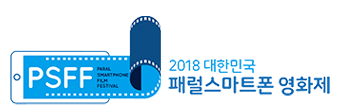 2019 대한민국패럴스마트폰영화제 지원활동가 PAROLE(파롤러) 지원서제2회 대한민국 패럴스마트폰영화제 자원활동가 PAROLE에 지원해 주셔서 감사합니다.연락처 및 사진 첨부를 확인 하시고, 파일명은 ‘2019_PAROLE_지원팀_지원자명’으로 저장하여 보내주시기 바랍니다.문의사항  / (운영팀)  김진희 팀장 : almighty3580@gmail.com / 카톡ID : kimjeanhee / hhw3425 사          진(본 문서에 삽입)성명(국문/영문) /  /  / 사          진(본 문서에 삽입)생년월일          .         .          (나이:     /    성별:      )          .         .          (나이:     /    성별:      )          .         .          (나이:     /    성별:      )사          진(본 문서에 삽입)소속소속 학교 기입 시 학과도 함께 기입소속 학교 기입 시 학과도 함께 기입소속 학교 기입 시 학과도 함께 기입사          진(본 문서에 삽입)주소사          진(본 문서에 삽입)연락처E-Mail지원경로☐ 오프라인(포스터, 안내서)     ☐ 학교/지인 추천☐ 대외활동 커뮤니티   ☐ SNS(페이스북, 인스타그램)   ☐ 기타                  지원분야☐ 기획총무 (행사지원, 상영관 및 공간운영, 리셉션운영, 안내데스크, 자원활동가 지원, 자원활동가 사진/영상기록)☐ 기술행사 (영상보조, 필름수송, 자막보조, 개/폐막식 운영, 셔틀버스, 관객이벤트)☐ 온라인마케팅 (협찬지원, 협찬사진촬영, 기념품, 후원회, 티켓발권 및 안내)☐ 홍보초청 (공식기록(사진/영상), 프레스센터운영 및 매체업무지원, 공항 및 호텔 안내데스크, 게스트 수행, 배지데스크, 차량의전)☐ 프로그램 (행사지원, 상영작품 프로그램 관리)활동가능일정☐ 활동 가능 일자 –       월        일 ~       월        일활동가능일정☐ 공식활동만 가능 – 개막식(9월 21일)경력사항① 영화제 및 공연, 페스티벌 등 문화예술(영화, 공연) 분야의 자원봉사 경력② 사회 복지 및 공공 기관 등 문화예술 외 분야의 자원봉사 경력③ 기타 경력(아르바이트 및 인턴 경력 등)※ 해당 사항에 맞는 경력 및 활동 기간 및 내용을 적어주세요.※ 본인은 2019대한민국패럴스마트폰영화제에서 실시하는 자원봉사 활동에 참여코자 아래사항을 준수하겠습니다.
1. 대상자의 인격을 존중하며 사회, 윤리, 도덕을 준수한다
2. 모든 봉사활동은 정치활동, 영리활동, 종교활동과 직 간접적으로 관련시키지 않는다.
3. 대상자의 개인적 비밀을 준수하며, 본인의 활동에 대하여 책임을 진다.
4. 자원봉사 담당의 안내․조정을 준수, 협조한다.☐동의합니다.